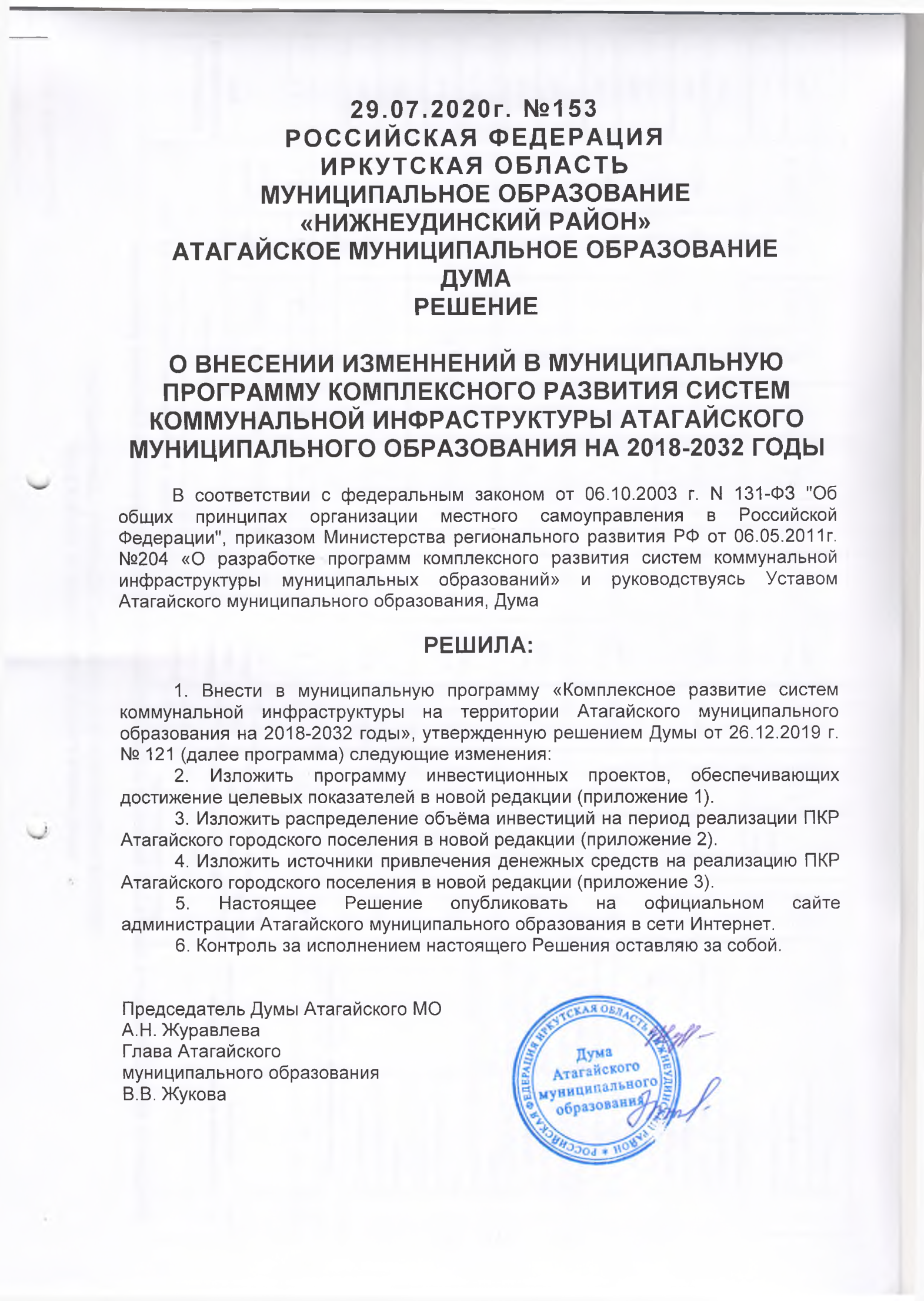 29.07.2020г. №153РОССИЙСКАЯ ФЕДЕРАЦИЯИРКУТСКАЯ ОБЛАСТЬМУНИЦИПАЛЬНОЕ ОБРАЗОВАНИЕ «НИЖНЕУДИНСКИЙ РАЙОН»АТАГАЙСКОЕ МУНИЦИПАЛЬНОЕ ОБРАЗОВАНИЕДУМАРЕШЕНИЕО ВНЕСЕНИИ ИЗМЕННЕНИЙ В МУНИЦИПАЛЬНУЮ ПРОГРАММУ КОМПЛЕКСНОГО РАЗВИТИЯ СИСТЕМ КОММУНАЛЬНОЙ ИНФРАСТРУКТУРЫ АТАГАЙСКОГО МУНИЦИПАЛЬНОГО ОБРАЗОВАНИЯ НА 2018-2032 ГОДЫ В соответствии с федеральным законом от 06.10.2003 г. N 131-ФЗ "Об общих принципах организации местного самоуправления в Российской Федерации", приказом Министерства регионального развития РФ от 06.05.2011г. №204 «О разработке программ комплексного развития систем коммунальной инфраструктуры муниципальных образований» и руководствуясь Уставом Атагайского муниципального образования, Дума РЕШИЛА:1. Внести в муниципальную программу «Комплексное развитие систем коммунальной инфраструктуры на территории Атагайского муниципального образования на 2018-2032 годы», утвержденную решением Думы от 26.12.2019 г. № 121 (далее программа) следующие изменения:2. Изложить программу инвестиционных проектов, обеспечивающих достижение целевых показателей в новой редакции (приложение 1).3. Изложить распределение объёма инвестиций на период реализации ПКР Атагайского городского поселения в новой редакции (приложение 2).4. Изложить источники привлечения денежных средств на реализацию ПКР Атагайского городского поселения в новой редакции (приложение 3).5. Настоящее Решение опубликовать на официальном сайте администрации Атагайского муниципального образования в сети Интернет.6. Контроль за исполнением настоящего Решения оставляю за собой.Председатель Думы Атагайского МОА.Н. ЖуравлеваГлава Атагайского муниципального образованияВ.В. ЖуковаПриложение №1ПРОГРАММА ИНВЕСТИЦИОННЫХ ПРОЕКТОВ, ОБЕСПЕЧИВАЮЩИХ ДОСТИЖЕНИЕ ЦЕЛЕВЫХ ПОКАЗАТЕЛЕЙПрограмма инвестиционных проектов коммунальной инфраструктуры Атагайского городского поселенияОбщий объём средств, необходимый на первоочередные мероприятия по модернизации объектов коммунальной инфраструктуры Атагайского  городского поселения на 2018 - 2032 годы, составляет 12916,84 тыс. рублей. Распределение планового объёма инвестиций по коммунальной инфраструктуре с учётом реализуемых и планируемых к реализации проектов развития поселения, а также их приоритетности потребности в финансовых вложениях распределены на 2018 – 2032 годы.Приложение №2Распределение объёма инвестиций на период реализации ПКР Атагайского городского поселения, тыс. руб.В результате анализа состояния коммунальной инфраструктуры Атагайского городского поселения показано, что экономика поселения является малопривлекательной для частных инвестиций. Причинами тому служат низкий уровень доходов населения, отсутствие роста объёмов производства, относительно стабильная численность населения. Наряду с этим бюджетная обеспеченность поселения находится на низком уровне. На настоящий момент предприятия, обслуживающие объекты коммунальной инфраструктуры поселения, осуществляют незначительные капитальные вложения. Поэтому в качестве основного источника инвестиций предлагается подразумевать поступления от вышестоящих бюджетов.Оценочное распределение денежных средств на реализацию ПКР (в ценах 2018 года) приведено ниже.Приложение №3Источники привлечения денежных средств на реализацию ПКР Атагайского  городского поселения, тыс. руб.Под внебюджетными источниками понимаются средства предприятий, внешних инвесторов и потребителей. Более конкретно распределение источников финансирования определяется при разработке инвестиционных проектов.Перспективы  поселения до 2032 года связаны с расширением производства в сельском хозяйстве, растениеводстве, животноводстве, личных подсобных хозяйствах.Рассматривая интегральные показатели текущего уровня социально-экономического развития Атагайского городского поселения, отмечается следующее:бюджетная обеспеченность низкая.социально – экономическая  доступность населенных пунктов поселения низкая;наличие трудовых ресурсов позволяет обеспечить потребности населения и расширение производства;состояние жилищного фонда - в большей части приемлемое с достаточно высокой долей ветхого жилья; - доходы населения на уровне средних по району.№ п/пНаименование объектаНаименование объектаЦель реализацииСроки реализацииСроки реализацииСроки реализацииОбщая сметная стоимость, тыс.руб.Единица измерения тыс.руб)Финансовые потребности, тыс.руб.(без НДС)Финансовые потребности, тыс.руб.(без НДС)Финансовые потребности, тыс.руб.(без НДС)Финансовые потребности, тыс.руб.(без НДС)Финансовые потребности, тыс.руб.(без НДС)Финансовые потребности, тыс.руб.(без НДС)Финансовые потребности, тыс.руб.(без НДС)Финансовые потребности, тыс.руб.(без НДС)Источники финансированияИсточники финансирования№ п/пНаименование объектаНаименование объектаЦель реализацииНачало программыСрок реализации мероприятий Окончание программыОбщая сметная стоимость, тыс.руб.Единица измерения тыс.руб)на весь период 2018-2032 гг.по годампо годампо годампо годампо годампо годампо годамИсточники финансированияИсточники финансирования№ п/пНаименование объектаНаименование объектаЦель реализацииНачало программыСрок реализации мероприятий Окончание программыОбщая сметная стоимость, тыс.руб.Единица измерения тыс.руб)на весь период 2018-2032 гг.201820192020202120222023-20282029-2032Источники финансированияИсточники финансирования1223456789101112131415161717Коммунальное хозяйствоКоммунальное хозяйствоКоммунальное хозяйствоКоммунальное хозяйствоКоммунальное хозяйствоКоммунальное хозяйствоКоммунальное хозяйствоКоммунальное хозяйствоКоммунальное хозяйствоКоммунальное хозяйствоКоммунальное хозяйствоКоммунальное хозяйствоКоммунальное хозяйствоКоммунальное хозяйствоКоммунальное хозяйствоКоммунальное хозяйствоКоммунальное хозяйство1.Содержание водонапорных башенСодержание водонапорных башенудовлетворение потребностей населения в питьевой воде;снижение и предотвращение загрязнения водных объектов за счет проведения водоохранных мероприятий20184 кв. 2020 г.20321144,98тыс. руб1144,98367,6127,8148,021,2821,28106,485,12Администрация Атагайского МОАдминистрация Атагайского МО2Оплата за Электроэнергию водонапорных башенОплата за Электроэнергию водонапорных башенудовлетворение потребностей населения в питьевой воде;снижение и предотвращение загрязнения водных объектов за счет проведения водоохранных мероприятий20184 кв. 2020 г.20321967,4тыс. руб1967,4135,865,0154,0146,6146,6733,0586,4Администрация Атагайского МО -Администрация Атагайского МО -3Строительство, ремонт и чистка колодцевСтроительство, ремонт и чистка колодцевудовлетворение потребностей населения в питьевой воде;снижение и предотвращение загрязнения водных объектов за счет проведения водоохранных мероприятий20184 кв. 2020 г.20320тыс. руб00000000Администрация Атагайского МОАдминистрация Атагайского МО4Оплата по договорам за обслуживание и охрану башенОплата по договорам за обслуживание и охрану башенудовлетворение потребностей населения в питьевой воде;снижение и предотвращение загрязнения водных объектов за счет проведения водоохранных мероприятий20184 кв. 2020 г.2032909,10тыс. руб909,1072,001,176,076,0380,0304,0Администрация Атагайского МОАдминистрация Атагайского МО5Санитарное заключение проб воды, дезинфекция колодцевСанитарное заключение проб воды, дезинфекция колодцевудовлетворение потребностей населения в питьевой воде;снижение и предотвращение загрязнения водных объектов за счет проведения водоохранных мероприятий20184 кв. 2020 г.2032380,4тыс. руб380,429,4200,01,0015,075,060,0Администрация Атагайского МОАдминистрация Атагайского МО6Оплата за содержание водонапорных башенОплата за содержание водонапорных башенудовлетворение потребностей населения в питьевой воде;снижение и предотвращение загрязнения водных объектов за счет проведения водоохранных мероприятий20184 кв. 2020 г.2032252,5тыс. руб352,510,086,3106,2015,075,060,0Администрация Атагайского МОАдминистрация Атагайского МОСбор и вывоз ТБО и прочие мероприятия по благоустройствуСбор и вывоз ТБО и прочие мероприятия по благоустройствуСбор и вывоз ТБО и прочие мероприятия по благоустройствуСбор и вывоз ТБО и прочие мероприятия по благоустройствуСбор и вывоз ТБО и прочие мероприятия по благоустройствуСбор и вывоз ТБО и прочие мероприятия по благоустройствуСбор и вывоз ТБО и прочие мероприятия по благоустройствуСбор и вывоз ТБО и прочие мероприятия по благоустройствуСбор и вывоз ТБО и прочие мероприятия по благоустройствуСбор и вывоз ТБО и прочие мероприятия по благоустройствуСбор и вывоз ТБО и прочие мероприятия по благоустройствуСбор и вывоз ТБО и прочие мероприятия по благоустройствуСбор и вывоз ТБО и прочие мероприятия по благоустройствуСбор и вывоз ТБО и прочие мероприятия по благоустройствуСбор и вывоз ТБО и прочие мероприятия по благоустройствуСбор и вывоз ТБО и прочие мероприятия по благоустройствуСбор и вывоз ТБО и прочие мероприятия по благоустройству1Уборка общественных мест от мусораУборка общественных мест от мусорасовершенствование системы обращения с отходами;восстановление экологического баланса территории Атагайского муниципального образования;-улучшение гигиены окружающей среды;-создание комфортных условий проживания граждан;20184 кв. 2020 г.2032304,3тыс. руб304,38,40026,926,9134,5107,6Администрация Атагайского МОАдминистрация Атагайского МО2Утилизация лампочекУтилизация лампочексовершенствование системы обращения с отходами;восстановление экологического баланса территории Атагайского муниципального образования;-улучшение гигиены окружающей среды;-создание комфортных условий проживания граждан;20204 кв. 2020 г.203241,9тыс. руб41,92,0039,90000Администрация Атагайского МОАдминистрация Атагайского МО3 Благоустройство общественной территории (Народные инициативы) Благоустройство общественной территории (Народные инициативы)совершенствование системы обращения с отходами;восстановление экологического баланса территории Атагайского муниципального образования;-улучшение гигиены окружающей среды;-создание комфортных условий проживания граждан;20204 кв. 2020 г.20321219,1тыс. руб1219,1001219,10000Администрация Атагайского МОАдминистрация Атагайского МО4Обследование жилых помещенийОбследование жилых помещений-создание комфортных условий проживания граждан;20194 кв. 2020 г.2019123,4Тыс. руб123,400123,40000ОБОБ5Организация и содержание мест захороненияОрганизация и содержание мест захоронения20203 кв. 2020 г.2020243,0Тыс. руб243,000243,00000Администрация Атагайского МОАдминистрация Атагайского МО6Благоустройство общественной территории (Формирование современной городской среды)Благоустройство общественной территории (Формирование современной городской среды)20203 кв. 2020 г.20203411,4Тыс. руб3411,4003411,40000Администрация Атагайского МО, ФБ, ОБ.Администрация Атагайского МО, ФБ, ОБ.7Мероприятия по сносу зданий и очистки территорииМероприятия по сносу зданий и очистки территории20204 кв. 2020 г.20202779,8Тыс. руб2779,8002779,80000ОБ, МБ.ОБ, МБ.Энергосбережение и повышение энергетической эффективностиЭнергосбережение и повышение энергетической эффективностиЭнергосбережение и повышение энергетической эффективностиЭнергосбережение и повышение энергетической эффективностиЭнергосбережение и повышение энергетической эффективностиЭнергосбережение и повышение энергетической эффективностиЭнергосбережение и повышение энергетической эффективностиЭнергосбережение и повышение энергетической эффективностиЭнергосбережение и повышение энергетической эффективностиЭнергосбережение и повышение энергетической эффективностиЭнергосбережение и повышение энергетической эффективностиЭнергосбережение и повышение энергетической эффективностиЭнергосбережение и повышение энергетической эффективностиЭнергосбережение и повышение энергетической эффективностиЭнергосбережение и повышение энергетической эффективностиЭнергосбережение и повышение энергетической эффективностиЭнергосбережение и повышение энергетической эффективности1Приобретение энергосберегающих ламп для наружного и внутреннего освещения) для оснащения зданий, строений, сооружений.Приобретение энергосберегающих ламп для наружного и внутреннего освещения) для оснащения зданий, строений, сооружений.20184 кв. 2020 г.203239,56тыс. руб39,562,34,884,882,52,512,510Администрация Атагайского МОАдминистрация Атагайского МОИспользование и охрана земельИспользование и охрана земельИспользование и охрана земельИспользование и охрана земельИспользование и охрана земельИспользование и охрана земельИспользование и охрана земельИспользование и охрана земельИспользование и охрана земельИспользование и охрана земельИспользование и охрана земельИспользование и охрана земельИспользование и охрана земельИспользование и охрана земельИспользование и охрана земельИспользование и охрана земельИспользование и охрана земель1Организация использования  и охраны земельОрганизация использования  и охраны земельповышение эффективности использования и охраны земель;сохранение и восстановление зеленых насаждений20184 кв. 2020 г.20320тыс. руб00000000№Наименование№Наименование201820192020202120222023-20282029-2032всего1Коммунальное хозяйство614,81128,21310,3243,88258,881294,41035,52 4885,992Использование и охрана земель000000003Сбор и вывоз ТБО и прочие мероприятия по благоустройству68,407816,626,926,9134,5107,68180,94Энергосбережение и повышение энергетической эффективности2,34,884,882,52,512,51039,56№НаименованиеБюджеты всех уровней и частные инвесторыВ т.ч. федеральный бюджет В т.ч. бюджет областнойВ т.ч.бюджетАтагайского городского поселенияВ т.ч. внебюджетные источники1Водоснабжение4885,990842,64043,3902Использование и охрана земель000003Сбор и вывоз ТБО8180,92358,263099,262723,3804Энергосбережение и повышение энергетической эффективности39,560039,560